LIGHTING CONTROLSGenerally, lighting management will be carried out by presence and brightness detectors. The type, the number, the brightness, and time delay adjustment values ​​will be adapted to the premises and to the controlled lighting sources. Circuits will be properly subdivided so that only dark areas are lit during the day. All detectors must be adjustable by remote control.Principles of operation and material requirements1- Circulation, Halls, Stairwells Management:Automatic operation by presence and luminosity detector on 2/3 of the lighting, 1/3 on a control system not accessible to the public allowing compliance with EC6.1 regulationsTypical detector PD4-M-1C-Corridor + Slaves in ceiling mounting (recessed or surface-mounted depending on the nature of the ceiling) of the BEG LUXOMAT brand or technically equivalent and will have the following characteristics: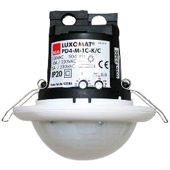 Degree / protection class: SM: IP54 with base, FC: IP20/Class II/CE                                                                Detection area: h=2,50 m: 40 x 5 m across, 20 x 3 m towards, Ø 8 m vertical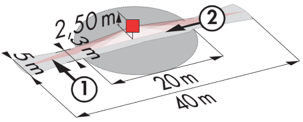 Switching power: 2300W cos φ 1/1150VA cos φ 0.5, LED 300W maxi Follow-up time: 30 s to 30 min or pulse / Brightness: 10 to 2000 LuxPermanent control of daylight and artificial lightApplications: Circulations Typical detector PD4-M-1C + Slaves in ceiling mounting (recessed or surface-mounted depending on the nature of the ceiling) of the BEG LUXOMAT brand or technically equivalent and will have the following characteristics: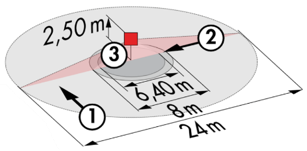 Degree / protection class: SM: IP54 with base, FC: IP20/Class II/CE                                                                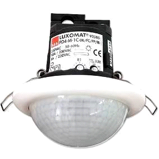 Detection area: h=2,50 m: Ø 24 m across, Ø 8 m towards, Ø 6,40 m activity seatSwitching power: 2300W cos φ 1/1150VA cos φ 0.5, LED 300W maxi Follow-up time: 30 s to 30 min or pulse / Brightness: 10 to 2000 LuxPermanent control of daylight and artificial lightApplications: HallsLC Plus 280° wall-mounted detector of the brand BEG LUXOMAT or technically equivalent and will have the following characteristics:Degree / protection class: IP54/Class II/CEDetection area: h=2,50 m: 16 m across, 9 m towards, 2 m vertical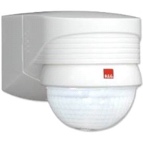 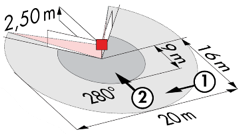 Switching power: 2000W cos φ 1/1000VA cos φ 0.5, LED 250W maxiFollow-up time: 15 s to 16 min or pulse / Brightness: 2 to 2500 LuxApplications:  Stair / Outdoor2- Small rooms Management:  Automatic operation by presence and luminosity detectorDetector type PD3N-1C for ceiling mounting (flush-mounted or surface-mounted depending on the nature of the ceiling) of the brand BEG LUXOMAT or technically equivalent and will have the following characteristics: Protection class: SM: IP44, FC: IP23/Class II/CE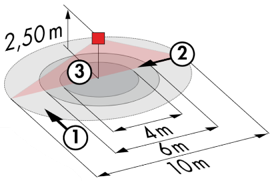 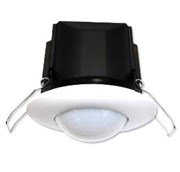 Detection area h=2.50 m: Ø 10 m across, Ø 6 m towards, Ø 4 m activity seatSwitching power: 2300W cos φ 1/1150VA cos φ 0.5, LED 300W max Follow-up time: 30 s to 30 min or pulse / Brightness: 10 to 2000 LuxApplications: Sanitary / Cloakrooms / Technical rooms / Airlocks...Detector type PD9-M-1C-IP65-FT for flush ceiling mounting, brand BEG LUXOMAT or technically equivalent, with the following characteristics 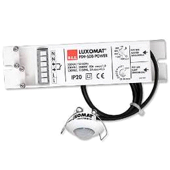 Protection class: Detection head: IP65/Class III/CE, Power supply IP20/Class II/CEDetection area h=2.50 m: Ø 10 m across, Ø 6 m towards, Ø 4 m seatedSwitching power: 2300W cos φ 1/1150VA cos φ 0.5, LED 300W max Follow-up time: 15 s to 30 min or pulse / Brightness: 10 to 2000 LuxApplication: Showers3- Gymnasium and Sports Hall Management: Semi-automatic operation by absence detector on DALI dimmable luminaires. The lighting will be switched on manually and voluntarily by a control panel, not accessible to the public. Only dimming, considering natural light, and switching off will be automatic. The control panel will allow different lighting thresholds to be set according to the activities and the level of use and will allow the light sources to be completely switched off. Commissioning and modifications will be carried out via a dedicated Smartphone application in BLE (Bluetooth) communication with the system. It will be the responsibility of the contractor or the manufacturer's commissioning service. The lighting management system will provide the following functions:  Training threshold 200/300 lux - Constant regulation to take account of natural lightCompetition threshold - 400/500 lux - Fixed threshold without regulation Total extinction commandThe chosen principle will be the DALILINK brand BEG LUXOMAT or technically equivalent comprising the following equipment: DALI BUS Power Supply type PS-DALILINK-USB-REG-210mA with the following characteristics: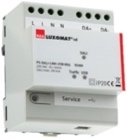 230V AC mains supply / DALI BUS power supply 16V DC / 210mA / 300m BUS max Self-addressing of the components on the BUS Control of up to 45 DALI luminaires and 10 control devices (Multi sensors/ PB interfaces...)Up to 8 control zones per supply / 16 groups / 16 scenes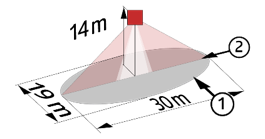 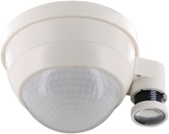 DALI Multi-sensor type PD4-DALILINK-GH-SM with the following features:Power supply and communication via DALI BUS 16V DCProtection class: SM: IP54/Class II/CEDetection area h=10 m: Ø 30 x Ø 19 m towardsDALI PB interface type PBM-DALILINK-4W-BLE with the following features: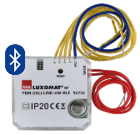 Power supply and communication via DALI BUS 16V DCBluetooth communication for parameterization4 binary inputs can be interfaced independentlyCan be combined with all manufacturers' pushbuttons Version without Bluetooth: PBM-DALILINK-4W	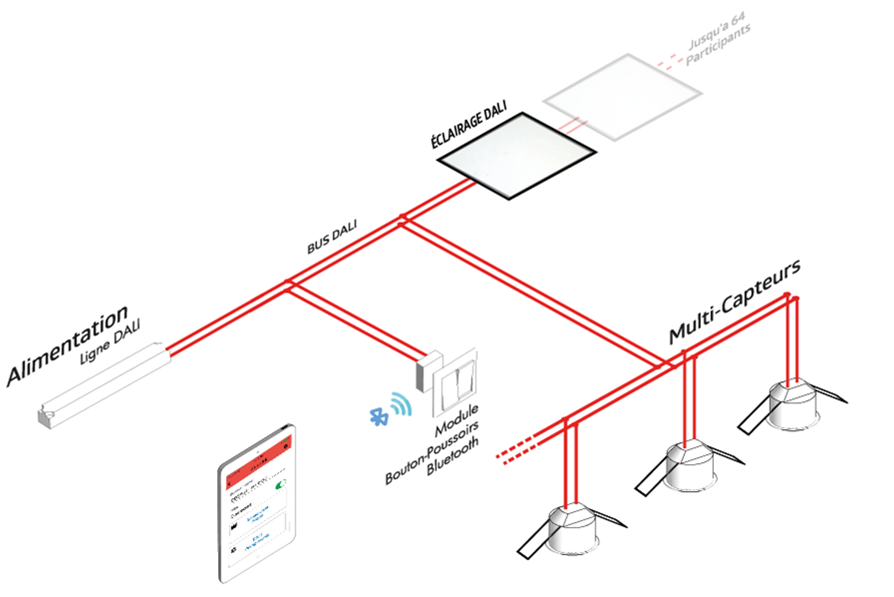 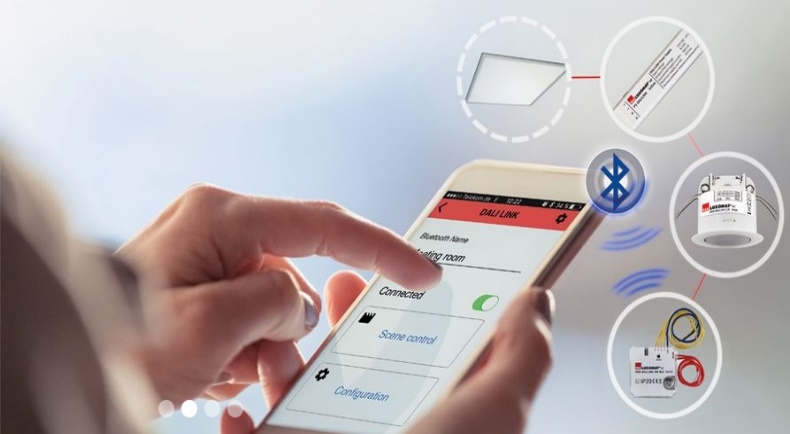 